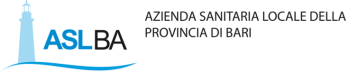 Tariffario Unico Regionale delle prestazioni rese dal Dipartimento di Prevenzione  ASL BA* nella profilassi post esposizione il vaccino è gratuito.N.B. Il presente tariffario non si applica nei casi particolari già esentati dal pagamento come  previsto da normative nazionali o indicazioni Regionali ( Calendario Vaccinale  per la vita 2014 - D.G.R. 241 del 2013), e nel corso di specifiche campagne vaccinali. Per le attività di volontariato e/o soccorso all’estero, documentate, le prestazioni del Servizio sono gratuite.Metodi di PagamentoINTESTAZIONE : ASL BA SERVIZIO IGIENE E SANITA’ PUBBLICA SERVIZIO TESORERIACAUSALE: DIRITTI SANITARI COSTO VACCINO  MED. VIAGGI (+ Nome e Cognome)IBAN: IT 49C0760104000000000682708         N. C/C = 682708VACCINO TARIFFA in Euro(per singola dose)Colera                           59,54 (ciclo completo)Encefalite da zecche (TBE) adulti58,64Encefalite da zecche (TBE) pediatrico54,04Encefalite giapponese89,52Epatite A (adulti ) 37,44Epatite A+B adulti51,31Epatite B adulti 34,45Febbre Gialla35,98Febbre tifoide IM28,39Febbre tifoide OS9,24Meningite da Meningococco B 69,20Meningite (coniugato, gruppo C)31,25Meningite (coniugato, gruppo A,C,W135,Y)48,61Pneumococco coniugato (13valente)67,99Rabbia   69,31 *N.B. Prezzo di acquisto del vaccino  comprensivo di IVA al 10%, a cui vanno aggiunti 19.04 Euro per la prestazione  (tariffario Regione Puglia DGR 13.09.2011 n.1984 )N.B. Prezzo di acquisto del vaccino  comprensivo di IVA al 10%, a cui vanno aggiunti 19.04 Euro per la prestazione  (tariffario Regione Puglia DGR 13.09.2011 n.1984 )Malarone cp  Adulti        1 scat da 12 cp41,00Malarone cp  Pediatrico  1 scat da 12 cp7,08